Projekt Wirtschaftskammer 2018/19Bewerbungsbogen für EinrichtungenZur EinrichtungKontaktName der Einrichtung 	___________________________________________________Straße, Hausnummer		___________________________________________________Ort, PLZ			___________________________________________________Leitung 			___________________________________________________Ansprechpartner/in für das ProjektVorname		_________________________________________________________Nachname		_________________________________________________________Email			_________________________________________________________Telefon		_________________________________________________________Beschreibung der Einrichtung____________________________________________________________________________________________________________________________________________________________________________________________________________________________________________________________________________________________________________Zum ProjektWas soll realisiert werden?____________________________________________________________________________________________________________________________________________________________________________________________________________________________________________________________________________________________________________Wer profitiert davon?____________________________________________________________________________________________________________________________________________________________________________________________________________________________________________________________________________________________________________Was bedeutet das Projekt für die Einrichtung?____________________________________________________________________________________________________________________________________________________________________________________________________________________________________________________________________________________________________________Bitte ausgefüllt bis 01. Dezember 2018 per Email oder Post senden an:Freiwilligenzentrum Bezirk Imst Kirchplatz 8, 6426 Roppenmarlies.trenkwalder@regio-imst.atTelefon 05417-20018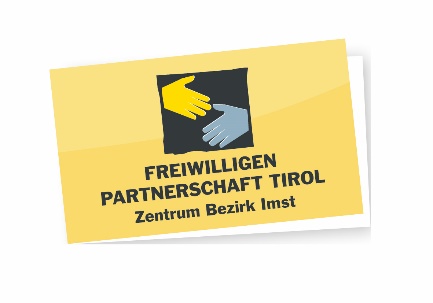 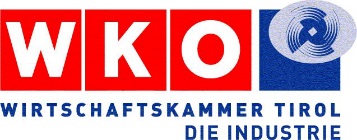 